                     Herzgruppe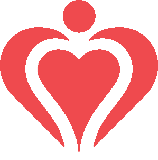         ObwaldenAnmeldung Herzgruppe ObwaldenBitte senden Sie das ausgefüllte Formular an:Sekretariat Kardiologie Kantonspital ObwaldenBrünigstrasse 1816060 Sarnenkardiologie@ksow.chName/VornameGeburtsdatumStrassePLZ/OrtTelefonMobiltelefone-mailWünsche/Fragen: